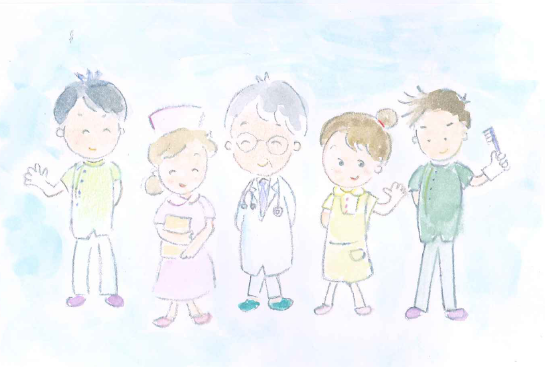 １．対象者について入院～退院される方は老若男女の様々な年代が想定されますが、本手引きでは以下の方を対象者とします。①介護保険サービスを現在利用している患者、または介護保険サービスの利用を希望する患者②その他、病院担当者が「退院連携が必要である」と判断した患者　（例：見守りが必要、放っておくと介助が必要な状態になる恐れが高い、立ち上がりや歩行・食事・排泄に介助が必要、認知機能が低下している等）２．手順について退院支援が必要と判断した場合は、「入退院支援連携のフロー」をもとに退院支援のポイントとなる最小限の流れを確認していただくとともに、関係機関との情報共有を図ってください。３．活用のための基本的事項①日頃から情報収集に努める→入院が必要となる前から支援対象者の病歴や服薬状況、キーパーソンなどを把握し、仮に入院した場合でもスムーズに情報提供ができるよう準備をしておきましょう。②入退院時情報提供シートについて→本手引きにおける入院時および退院時情報提供シートは、松浦市の医療・介護連携のための任意の様式であり、既存の連携にかかる共有シートの使用を妨げるものではありません。③日頃の療養支援と多職種連携について→在宅生活を支援するためには地域の歯科医師、訪問看護師、薬剤師、栄養士など様々な職種との関わりが必要です。対象者の状況に応じ、必要な連携をとるように心掛けましょう。４．注意事項◆入院時の情報収集および提供の際に気をつけること入退院支援連携のフロー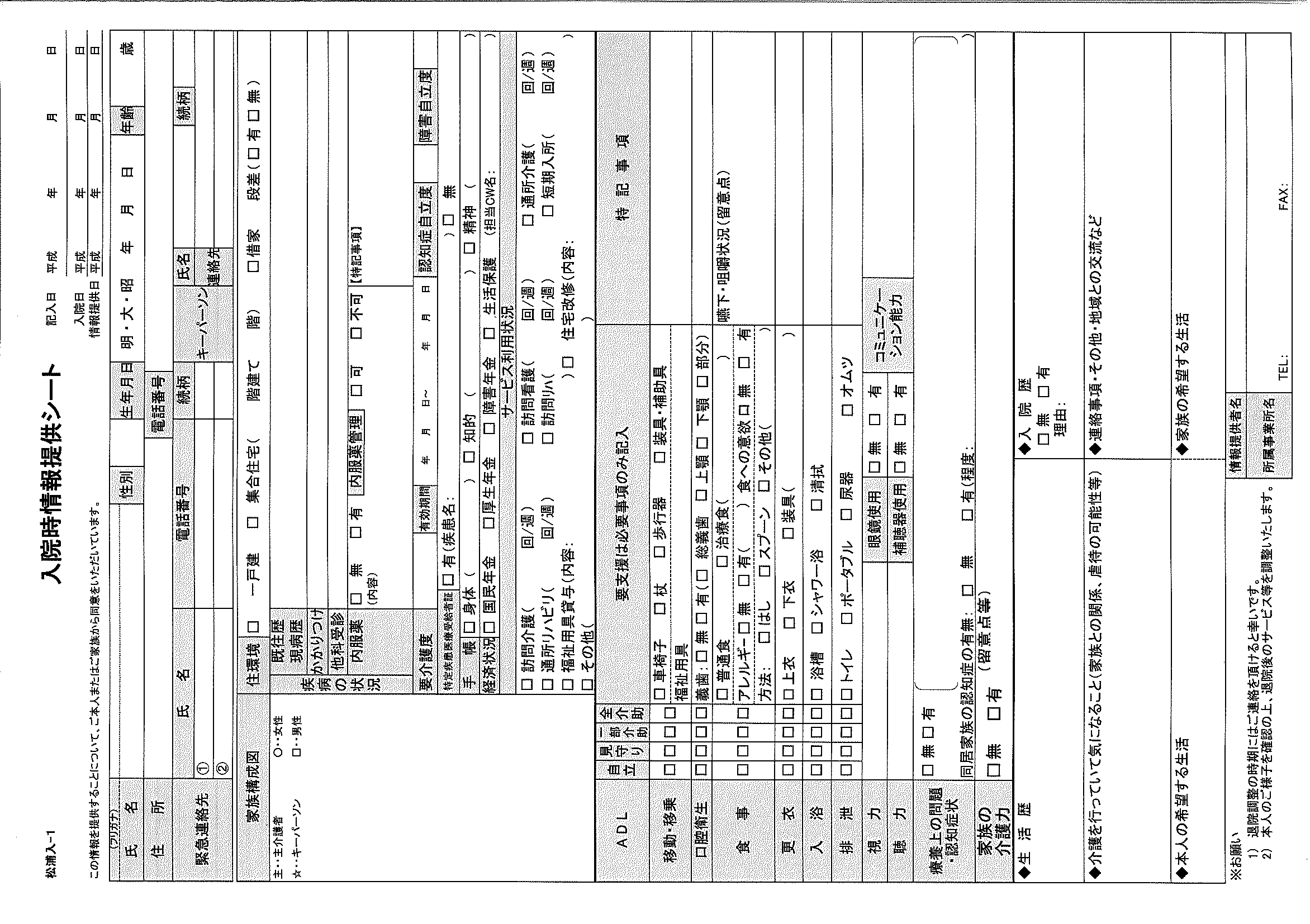 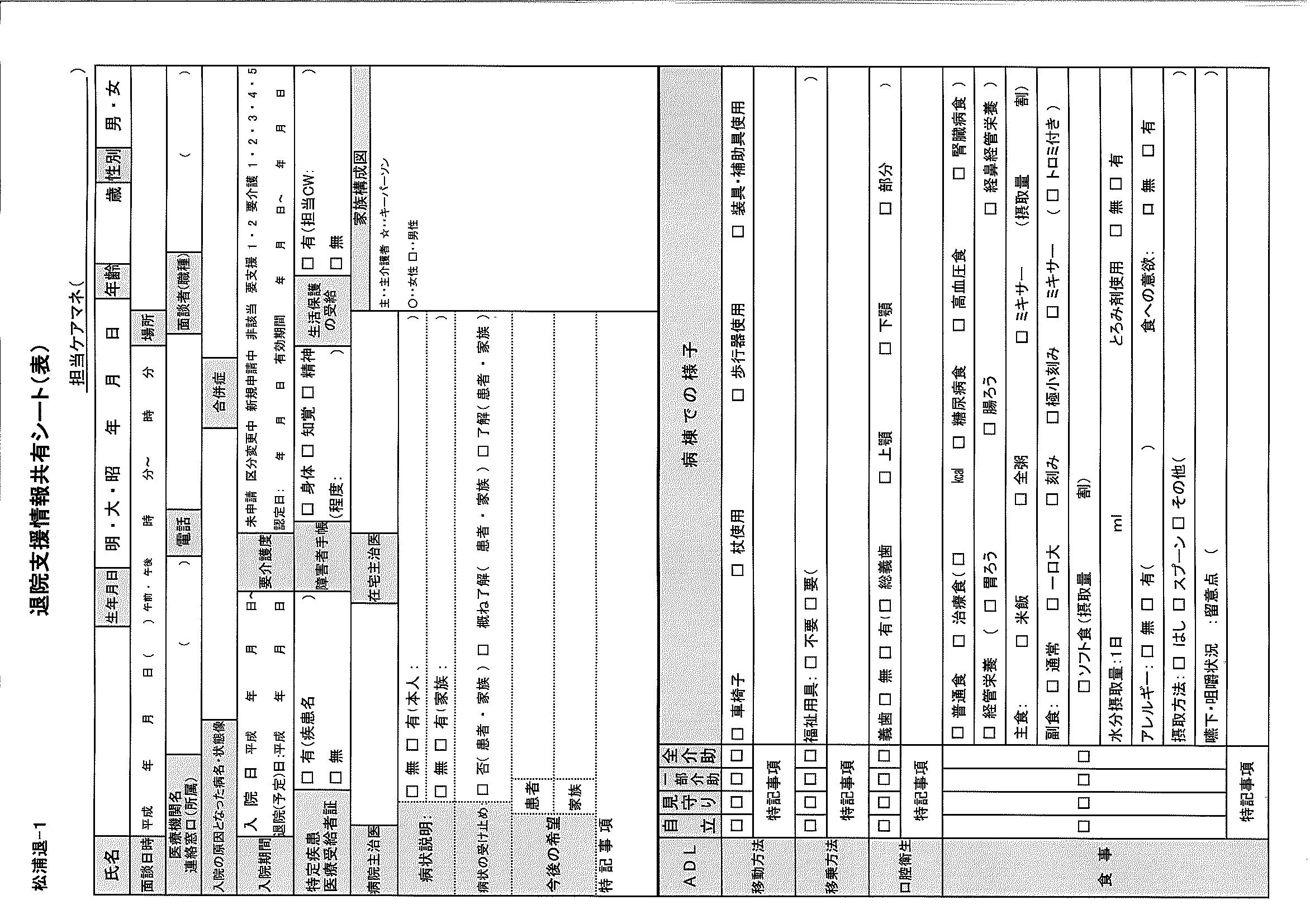 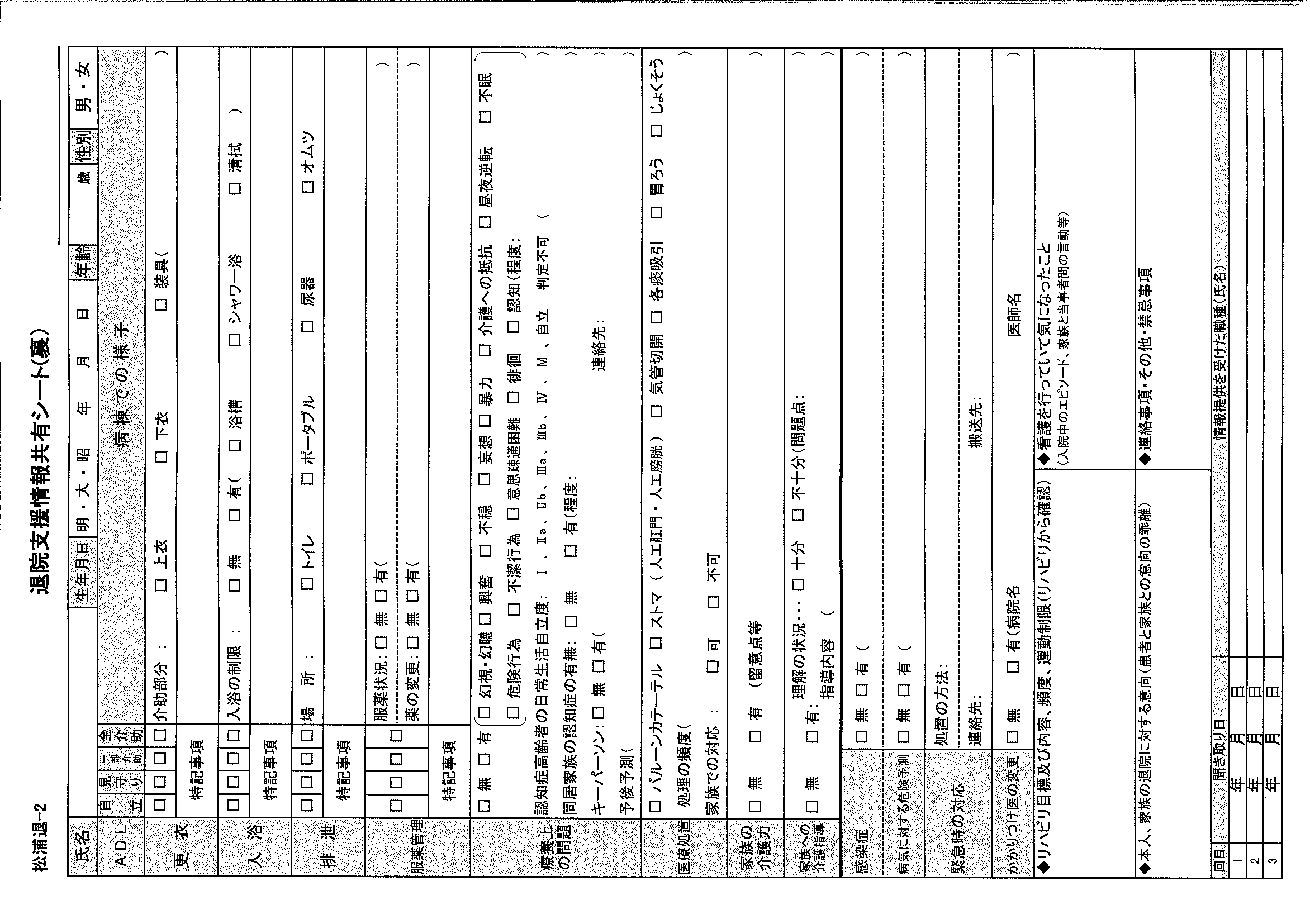 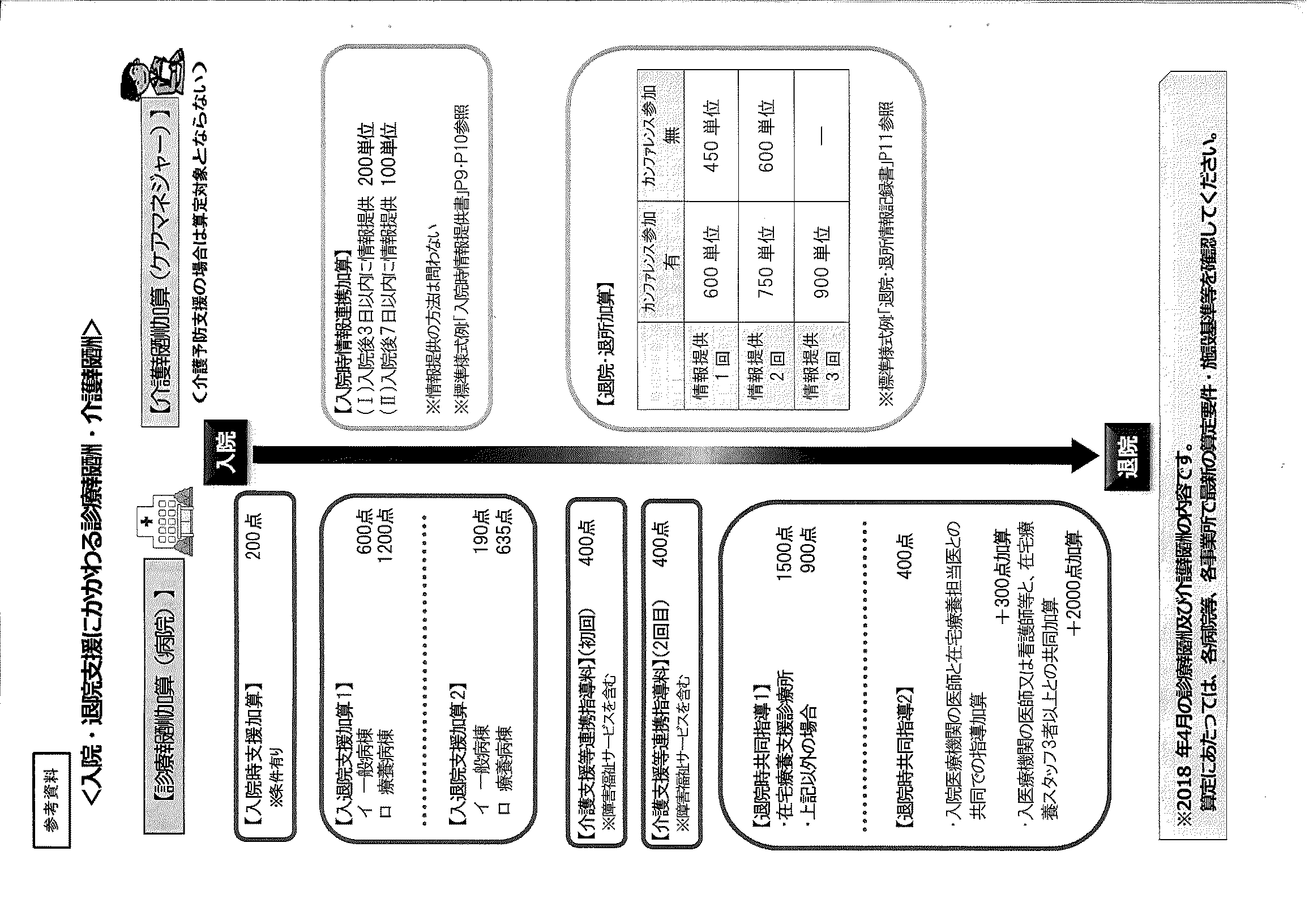 